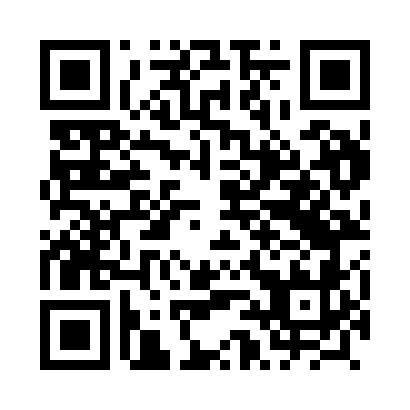 Prayer times for Lasowiec, PolandWed 1 May 2024 - Fri 31 May 2024High Latitude Method: Angle Based RulePrayer Calculation Method: Muslim World LeagueAsar Calculation Method: HanafiPrayer times provided by https://www.salahtimes.comDateDayFajrSunriseDhuhrAsrMaghribIsha1Wed2:194:5812:325:428:0710:372Thu2:184:5612:325:438:0910:383Fri2:174:5412:325:448:1010:394Sat2:164:5212:325:458:1210:405Sun2:154:5012:325:468:1410:406Mon2:144:4812:325:478:1610:417Tue2:144:4612:315:488:1810:428Wed2:134:4412:315:498:1910:429Thu2:124:4312:315:518:2110:4310Fri2:114:4112:315:528:2310:4411Sat2:114:3912:315:538:2510:4512Sun2:104:3712:315:548:2610:4513Mon2:094:3512:315:558:2810:4614Tue2:094:3412:315:568:3010:4715Wed2:084:3212:315:578:3110:4816Thu2:074:3012:315:588:3310:4817Fri2:074:2912:315:588:3510:4918Sat2:064:2712:315:598:3610:5019Sun2:054:2612:316:008:3810:5020Mon2:054:2412:326:018:4010:5121Tue2:044:2312:326:028:4110:5222Wed2:044:2112:326:038:4310:5323Thu2:034:2012:326:048:4410:5324Fri2:034:1912:326:058:4610:5425Sat2:024:1812:326:068:4710:5526Sun2:024:1612:326:068:4810:5527Mon2:024:1512:326:078:5010:5628Tue2:014:1412:326:088:5110:5729Wed2:014:1312:326:098:5210:5730Thu2:014:1212:336:108:5410:5831Fri2:004:1112:336:108:5510:59